Supplementary Data Supplemental MethodsParticipant enrollment All patients and accompanying persons were eligible, irrespective of their symptoms. For the schools and the churches, a sampling frame was created by combining data obtained from local associations, the Ministry of Education, the Archdiocese, and field visits. Children were chosen by systematic random sampling per grade, and any church attendees approached were asked to participate in the study. The targeted sample size per type of venue (health facilities, schools, and churches) was 2,100 participants, with a total targeted sample size of 6,300 participants.Antigen conjugation to microbeadsTo covalently bind antigens to microbeads, beads were washed with 0.1M sodium phosphate, pH 6.2 (NaP) and were activated by suspending in NaP with 50 mg/mL of EDC (1-ethyl-3-[3-dimethylaminutesopropyl] carbodiimide hydrochloride) and 50 mg/mL sulfo-NHS (sulfo N-hydroxylsulfosuccinimide) and incubating with rotation for 20 minutes at room temperature (RT) protected from light. After wash with 2-(N-morpholino)ethanesulfonic acid (MES, 50 mM MES, 0.85% NaCl, pH 5.0), beads were suspended in MES with appropriate concentration of SGE protein and rotated for two hours at room temperature (RT), protected from light. Beads were washed and suspended in PBS with 1% bovine serum albumin (BSA) and incubated for 30 minutes at RT by rotation. Beads were then washed with storage buffer (PBS, 1% BSA, 0.02% sodium azide and 0.05% Tween-20) and suspended in storage buffer containing protease inhibitors (200 µg/mL Pefabloc, 200 µg/ml EDTA, 1 µg/mL pepstatin A and 1 µg/mL leupeptin) and stored at 4°C until use.Sample processing and multiplex IgG detectionWhole blood was eluted from DBS by incubation in Buffer B (PBS containing 0.5% BSA, 0.05% Tween 20, 0.02% sodium azide, 0.5% polyvinyl alcohol, 0.8% polyvinylpyrrolidone and 0.5% w/v E. coli extract) at 4°C degrees overnight. Washes between incubation steps used a handheld magnet (Luminex Corp), and after addition of 100µl wash buffer (PBS, 0.05% Tween-20, PBST) to each well. Conjugated beads (~800/well) were suspended in Buffer A (PBS, 0.5% BSA, 0.05% Tween-20, 0.02% NaN3) and 50 µL bead mix added to each well. Plates were washed two times with PBST and 50 µL of sample (at 1:50 whole blood) was added to each well along with 50 µL of reagent mix: biotinylated anti-human IgG (1:500, Southern Biotech, Birmingham, AL), biotinylated anti-human IgG4 (1:625, Southern Biotech), and streptavidin-phycoerythrin (PE) (1:200 Invitrogen, Waltham, MA). Plates were incubated overnight with gentle shaking at room temperature and protected from light. The next morning (after ~16h total incubation time), plates were washed 3x, and beads resuspended with 100µL PBS and read on the MAGPIX machine. Median fluorescence intensity (MFI) signal was generated for a target of 50 beads/region.Supplementary Table 1. Remote sensing data: resolutions, units, and sourcesSupplementary Table 2. Enrollment site (n=33) characteristics, remotely sensed data: Artibonite, Haiti, April-May 2017Supplementary Table 3. Parameter estimates of odds ratios for main effects of multilevel logistic regression with household-level covariates added without accounting for clustering within a householda 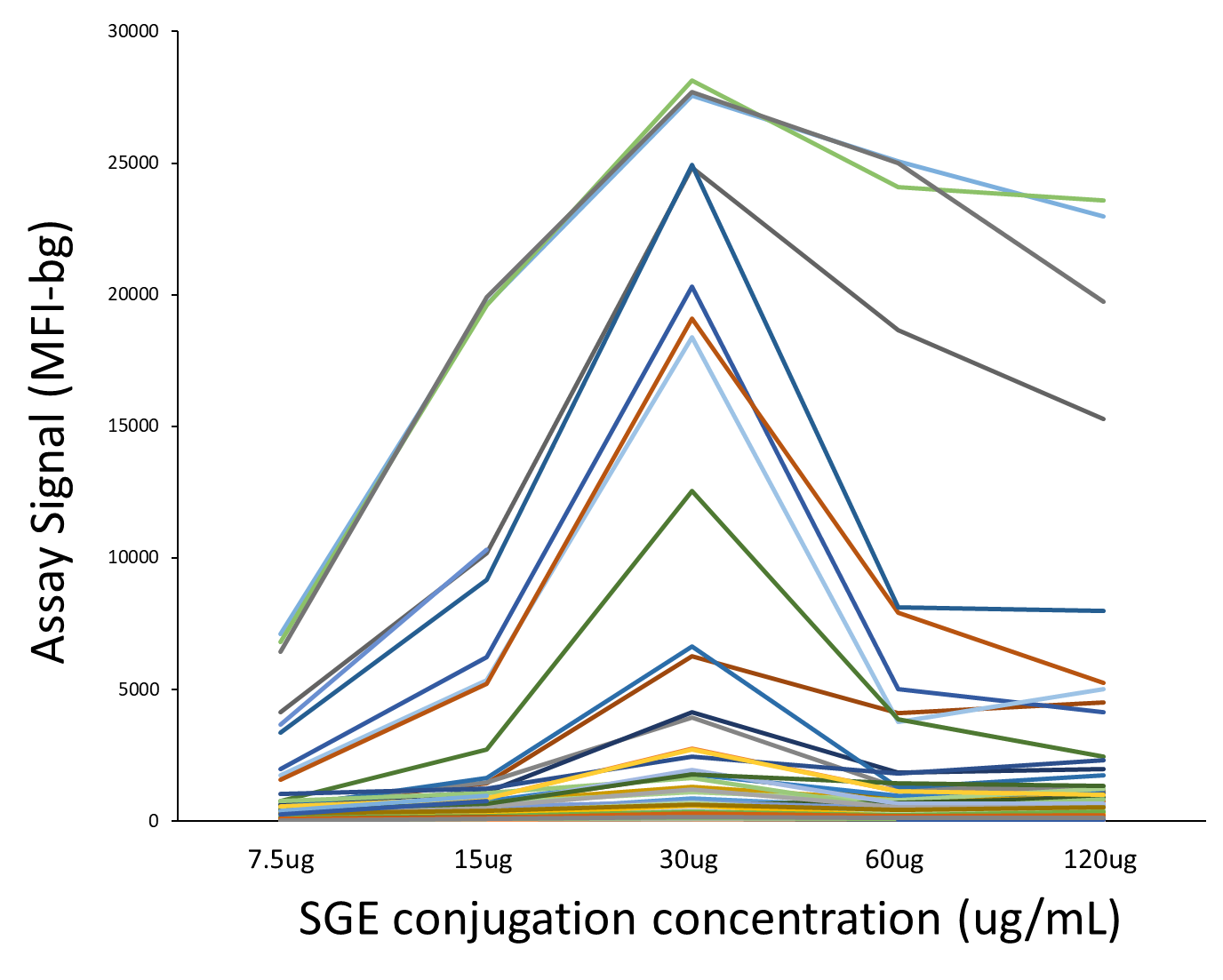 Supplementary Figure 1. Optimal SGE homogenate concentration for bead conjugation. Microbeads were conjugated with different concentrations of crude homogenate and tested against a random panel of blood samples from 78 Haitian participants to obtain assay signal (MFI-bg). Supplementary Figure 2. Boxplots of the association between anti-SGE IgG and select covariates. (A) Anti-salivary gland extract (SGE) immunoglobulin G (IgG) level by commune and sex, (B) by commune and household size, (C) by hsRDT result, and (D) by age and sex. Boxes represent the interquartile range of values for each category shown in the plot, with the first quartile depicted at the bottom of the box and the third quartile at the top. The horizontal line in each box is the median value for each category, while the diamond represents the mean. Whiskers extend 1.5x IQR above and below boxes. Supplementary Figure 3. Histograms of the association between anti-SGE IgG and select covariates. (A) Anti-salivary gland extract (SGE) immunoglobulin G (IgG) level by commune and (B) sex. Each bar represents the percent of the study population that has a given anti-SGE IgG value, categorized either by sex (male or female) or commune of residence (La Chapelle or Verrettes). Supplementary Figure 4. Association between anti-SGE IgG and select P. falciparum antigens. Antigens depicted are those found to be significantly associated with an above-median anti-salivary gland extract (SGE) immunoglobulin G (IgG) response. Each antigen’s median fluorescence intensity (MFI) values were log-transformed, categorized into quartiles, and then plotted against anti-SGE IgG. Boxplots display the first-quartile (bottom of each box), third-quartile (top of each box), median (line within the box), mean (diamond within the box), minimum (bottom whisker), and maximum (top whisker) anti-SGE IgG values based on each antigen’s log-transformed quartile grouping. The F test statistic shown in each plot was obtained from ANOVA, with a p-value <0.05 indicating there are statistically significant differences in mean anti-SGE IgG values among the P. falciparum antigen quartiles.PredictorUnitSpatial ResolutionTemporal ResolutionSourceAir temperature °C0.05 decimal degrees1 monthHooker, et al, Sci Data (2018)Average rainfallmm0.05 x 0.05 degree1 dekadCHIRPSDistance to nearest water bodymN/AN/ADigital Chart of the WorldElevationm90 mN/ACGIAR SRTMNormalized difference vegetation indexratio250 m1 dekadUSGSPopulation densitypopulation / km21 km21 yearWorldPopPredictorMedian (Range)Air temperature (°C)25.9 (24.5-26.2)Average rainfall (mm)297 (265-332)Distance to nearest water body (m)2311 (928-5096)Elevation (m)110 (28-594)Normalized difference vegetation index0.55 (0.40-0.86)Population density (per sq km)424 (150-1237)EffectEstimateStandard errorOdds ratio95% CI95% CIp-valueEffectEstimateStandard errorOdds ratioLowerUpperp-valueAge (ref. >15 years)Age (ref. >15 years)Age (ref. >15 years)Age (ref. >15 years)Age (ref. >15 years)Age (ref. >15 years)Age (ref. >15 years)6 months to 5 years1.310.253.702.286.02<0.00015-15 years1.680.205.373.647.94<0.0001Sex (ref. female)0.260.151.300.971.740.08History of fever (ref. none)0.270.231.310.832.060.25Current fever (ref. none)0.010.441.010.432.380.98Individual bed net usage (ref. no)0.120.151.130.841.510.42Positive hsRDTb (ref. negative)-1.521.190.220.022.250.20P. falciparum seropositivity (ref. seronegative)P. falciparum seropositivity (ref. seronegative)P. falciparum seropositivity (ref. seronegative)P. falciparum seropositivity (ref. seronegative)P. falciparum seropositivity (ref. seronegative)P. falciparum seropositivity (ref. seronegative)P. falciparum seropositivity (ref. seronegative)PfAMA1 0.120.201.130.761.680.55MSP2 CH150/9 0.020.311.020.561.860.96CSP 0.550.271.741.022.940.04MSP2 Dd2 0.280.341.330.682.600.41E140 -0.030.260.970.581.620.90E175 0.190.411.210.542.680.64E181 -0.220.410.800.361.790.59Etramp 4 Ag 2 0.330.301.390.772.500.27Etramp 5 Ag 1 0.090.341.090.562.120.79GEXP18 0.120.311.130.612.080.70PfGLURP R00.820.422.250.985.170.06PfGLURP R2 0.160.271.170.682.010.57H103 -0.200.560.820.272.470.72HRP2 0.390.331.480.782.830.23HSP40 Ag 1-0.080.420.920.402.100.84Hyp 2 -0.210.390.810.381.730.59LSA-1 -0.100.430.900.392.090.81PfMSP-119 0.010.191.010.701.470.95Rh5.10.200.341.220.632.380.55Rh4.2 -0.020.320.980.531.810.94Rh2_2030 -0.950.300.390.220.690.001SBP1 0.150.171.160.841.620.37SEA-10.4490.221.571.032.390.04Owns any livestock (ref. none)-0.030.170.970.691.350.84Household size >5 (ref. ≤5)0.060.151.060.801.410.69Elevation (m)-0.000.001.001.001.000.15Air temperature (°C) >25.9 °C (ref. ≤25.9 °C)0.280.151.320.991.750.06Distance (m) to nearest water body >2311m (ref. ≤2311m)0.120.171.120.801.580.51Population density (per sq. km.)-0.000.001.001.001.000.85Normalized difference vegetation index -0.180.910.830.145.000.84Average rainfall (mm)0.000.001.001.001.010.36aBold text indicates a statistically significant association with high anti-SGE IgG levelbHigh sensitivity rapid diagnostic testaBold text indicates a statistically significant association with high anti-SGE IgG levelbHigh sensitivity rapid diagnostic testaBold text indicates a statistically significant association with high anti-SGE IgG levelbHigh sensitivity rapid diagnostic testaBold text indicates a statistically significant association with high anti-SGE IgG levelbHigh sensitivity rapid diagnostic testaBold text indicates a statistically significant association with high anti-SGE IgG levelbHigh sensitivity rapid diagnostic testaBold text indicates a statistically significant association with high anti-SGE IgG levelbHigh sensitivity rapid diagnostic testaBold text indicates a statistically significant association with high anti-SGE IgG levelbHigh sensitivity rapid diagnostic testA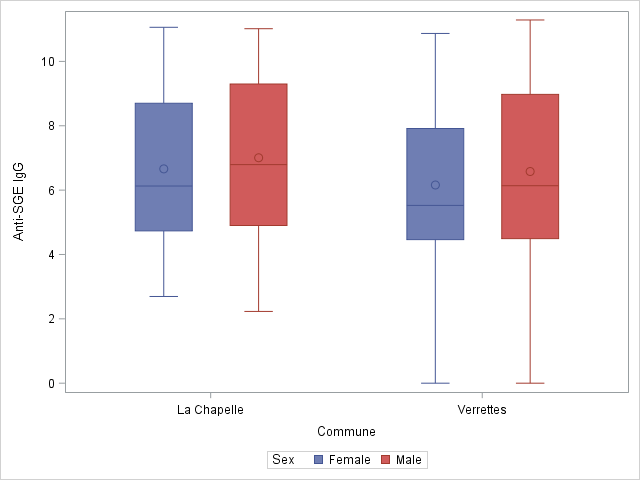 B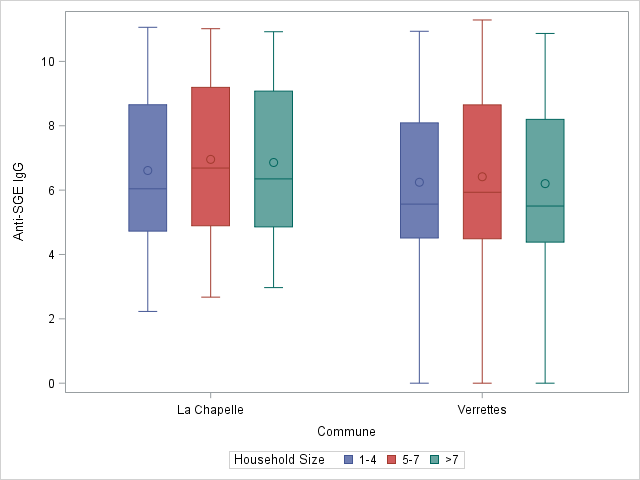 C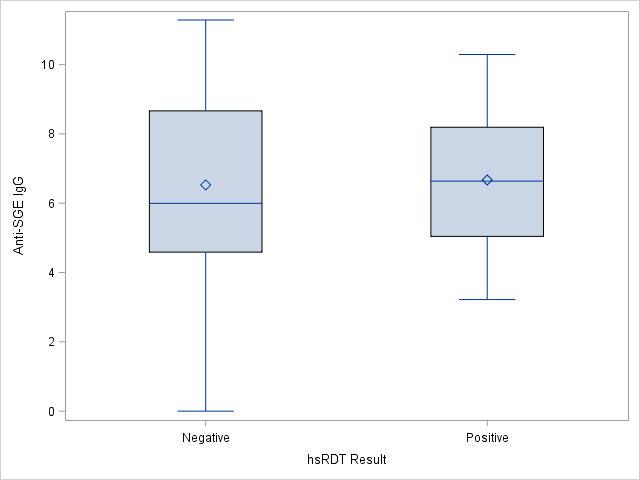 D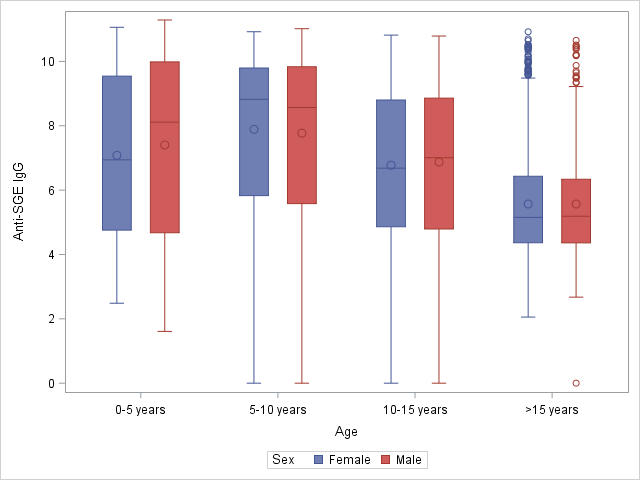 A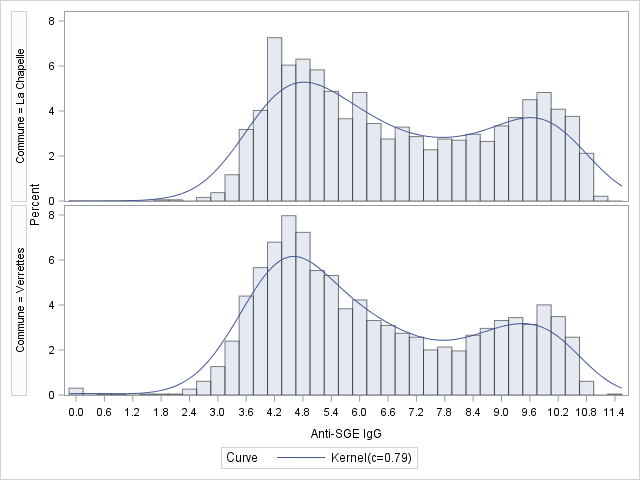 B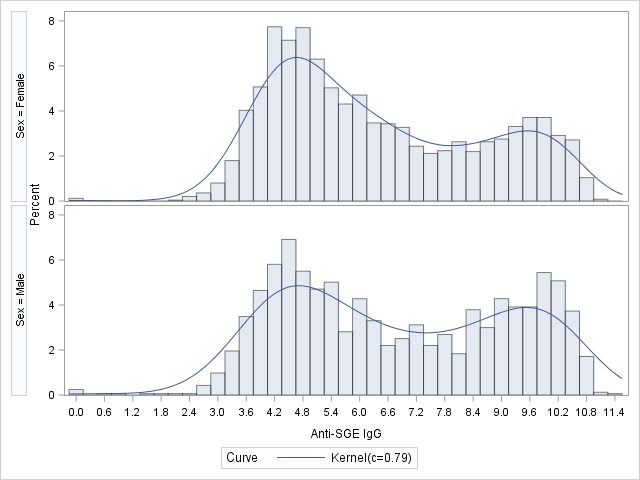 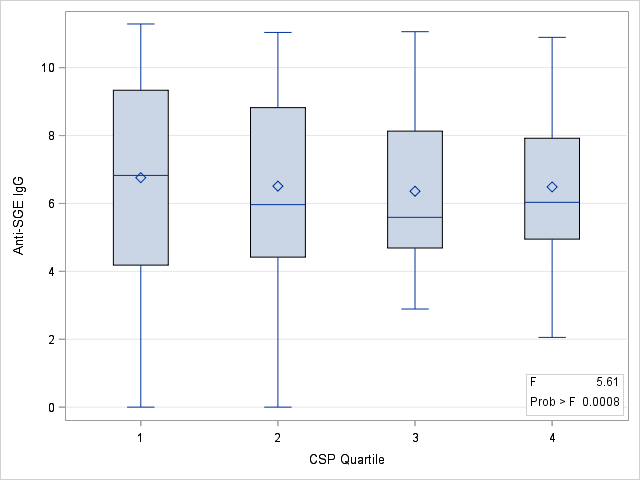 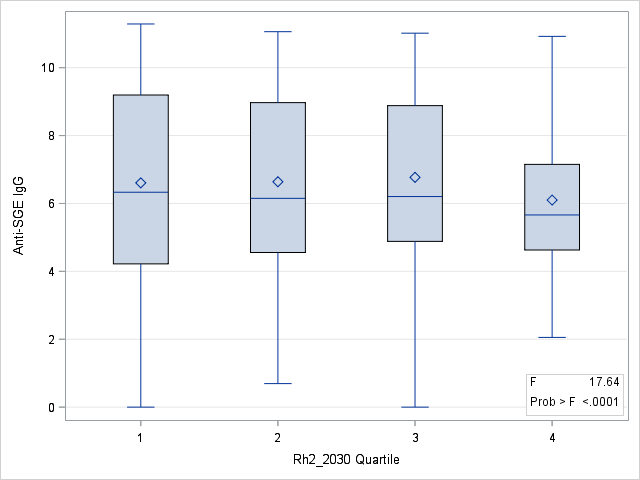 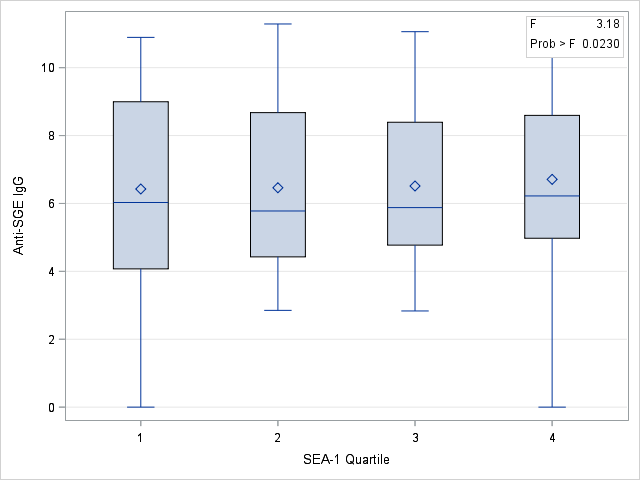 